Lotus Production una società di Leone Film Group e Rai Cinemapresentano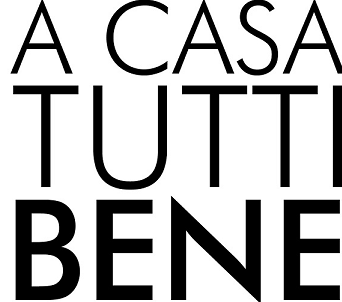 conStefano Accorsi, Carolina Crescentini, Elena Cucci, Tea Falco, Pierfrancesco Favino, Claudia Gerini, Massimo Ghini, Sabrina Impacciatore, Gianfelice Imparato, Ivano Marescotti, Giulia Michelini, Sandra Milo, Giampaolo Morelli, Stefania Sandrelli, Valeria Solarino, Gianmarco Tognazzi sceneggiatura diGabriele MuccinoPaolo Costellaun film diGabriele Muccinouna produzione LOTUS PRODUCTION con RAI CINEMAin associazione con3 MARYS ENTERTAINMENT S.r.l.DAL 31 MAGGIO 2018IN NOLEGGIO IN DVD E IN BLU-RAY DISC E IN VENDITA IN DVD E BLU-RAY DISC E IN DVD E BLU-RAY DISC EDIZIONE STEELBOOK DISTRIBUITO DA 01 DISTRIBUTION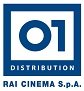 
Media Partner Rai Cinema Channel www.raicinemachannel.itSINOSSIA casa tutti bene è la storia di una grande famiglia che si ritrova a festeggiare le Nozze d’Oro dei nonni sull’isola dove questi si sono trasferiti a vivere. Un’improvvisa mareggiata blocca l'arrivo dei traghetti e fa saltare il rientro previsto in serata costringendo tutti a rimanere sull’isola e a fare i conti con loro stessi, con il proprio passato, con gelosie mai sopite, inquietudini, tradimenti,  paure e anche improvvisi e inaspettati colpi di fulmine.  CAST ARTISTICOPAOLO									STEFANO ACCORSI
GINEVRA								CAROLINA CRESCENTINI
ISABELLA								ELENA CUCCI
ARIANNA								TEA FALCO
CARLO									PIERFRANCESCO FAVINO
BEATRICE								CLAUDIA GERINI
SANDRO								MASSIMO GHINI
SARA									SABRINA IMPACCIATORE
SACERDOTE								GIANFELICE IMPARATO
PIETRO									IVANO MARESCOTTI
LUANA 								GIULIA MICHELINI
MARIA									SANDRA MILO
DIEGO									GIAMPAOLO MORELLI
ALBA									STEFANIA SANDRELLI
ELETTRA								VALERIA SOLARINO
RICCARDO								GIANMARCO TOGNAZZIe con 
VITTORIO								CHRISTIAN MARCONCINI
ANNA 									ELENA MINICHIELLO
EDOARDO								RENATO RAIMONDI
CRISTINA								ELENA RAPISARDA 
LUNA									ELISA VISARICAST TECNICOREGIA									GABRIELE MUCCINOSOGGETTO 								GABRIELE MUCCINOSCENEGGIATURA							GABRIELE MUCCINO									PAOLO COSTELLACOLLABORAZIONE ALLA SCENEGGIATURA				SABRINA IMPACCIATORE DIRETTORE DELLA FOTOGRAFIA					SHANE HURLBUTMONTAGGIO								CLAUDIO DI MAUROMUSICHE ORIGINALI 							NICOLA PIOVANICOSTUMI								ANGELICA RUSSOSCENOGRAFIE								TONINO ZERAFONICO DI PRESA DRETTA						MARIO IAQUONEPRODOTTO DA							MARCO BELARDI UNA PRODUZIONE				 			LOTUS PRODUCTION con									RAI CINEMAIN ASSOCIAZIONE CON 						3 MARYS ENTERTAINMENT S.r.l.DATI TECNICI DVDTIPO DVD-9 AUDIO DOLBY DIGITAL 5.1 – ItalianoSOTTOTITOLI Italiano per non udenti, IngleseVIDEO 2,40:1 - 16/9 widescreen, colore, Mpeg2, 576iDURATA 103m11sMATERIALI EXTRA Trailer, Backstage DATI TECNICI BLU-RAY DISCTIPO BD25AUDIO DTS-HD Master Audio 5.1 – ItalianoSOTTOTITOLI Italiano per non udenti, IngleseVIDEO 2,40:1 - 1920x1080, colore, h264, 24p DURATA 107m29sMATERIALI EXTRA Trailer, Backstage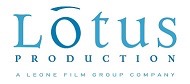 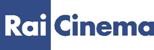 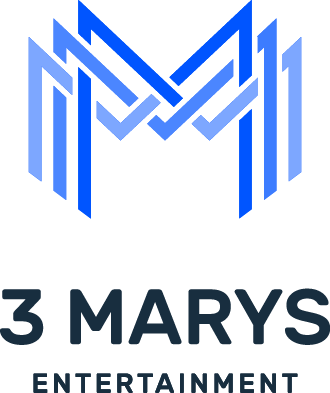 Ufficio stampa per 01 Distribution home-video: Lucrezia Viti Tel. 06 33179 447 – cell. 348 2565827 / l.viti@raicinema.it Per immagini e materiali vari consultare il sito www.01distribution.it – Area press home-video 